AGENDA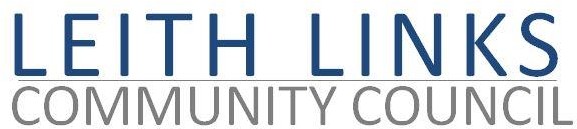 MONDAY 29 October 20186:30pm COMMUNITY CENTRE (NEWKIRKGATE)WelcomeIntroductions & ApologiesPolice Report & questions (brief)Adoption of Minutes of previous meeting (24/09/18)Matters Arising (that are not on Agenda below)Outstanding ActionsNotice of new issues members of public intend to raise (now or under 10, below)6.45 at the latestCampervans and Caravans on the Links – Brief UpdateLocal Democracy matters 		        Feedback from EACC		        Update from Edinburgh Partnership?		        Discussion of possible joint CCs meeting, public meeting (and pre-meeting) - AngusParks and Green Spaces Committee Leith Links Playpark upgrade – JacToilets EnquiryApplications for use of Links for Leith Festival Funfair, and Leith Festival Gala Day 2019Planning & Licensing Sub Committee – Update – Andrew, Angus, Sally Transport & Environment (City Mobility, LEZ, Transformation) – Jim, Sally	New local developments –Barratts, Sundial Licensing – CC voiceTrams – CCTT updateEdinburgh Bus Users Group (EBUG)Seafield Sewage – Update Participatory Budgeting – Update – Sally£eith Chooses 2018/2019Scottish Government Community Choices Support GrantPB Festival, PB Charter Any Other Business - Open Forum Community Centre Management; moreDate, time, location of next meeting, 26/11/18, 6:30pm, Shore Room, Leith Community CentrePLEASE NOTE START TIME 6:30Close of meeting